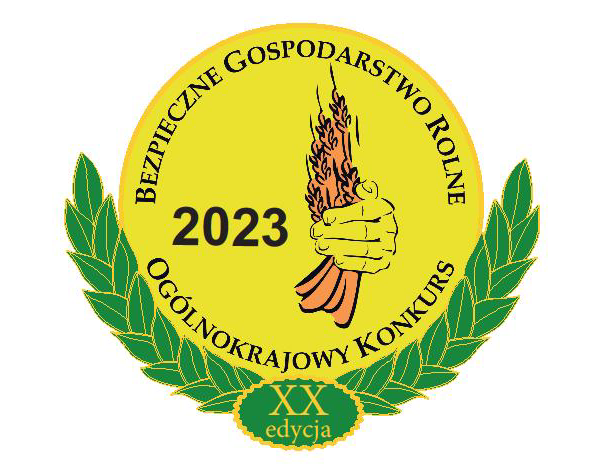 Zapraszamy właścicieli gospodarstw rolnych do udziału w XX Ogólnokrajowym Konkursie Bezpieczne Gospodarstwo RolnePrezes Kasy Rolniczego Ubezpieczenia Społecznego dr Aleksandra Hadzik zaprasza właścicieli gospodarstw indywidualnych do udziału w jubileuszowym Ogólnokrajowym Konkursie Bezpieczne Gospodarstwo Rolne.Współorganizatorami Konkursu są: Ministerstwo Rolnictwa i Rozwoju Wsi, Państwowa Inspekcja Pracy oraz Krajowy Ośrodek Wsparcia Rolnictwa. Konkurs uzyskał Patronat Honorowy Prezydenta Rzeczypospolitej Polskiej Andrzeja Dudy.Ogólnokrajowy Konkurs Bezpieczne Gospodarstwo Rolne realizowany jest od 2003 roku w ramach działań na rzecz zmniejszenia liczby wypadków i chorób zawodowych rolników.
Celem Konkursu jest promocja zasad ochrony zdrowia i życia w gospodarstwie rolnym. Skierowany jest do właścicieli gospodarstw indywidualnych, z których przynajmniej jeden z właścicieli jest objęty ubezpieczeniem społecznym rolników. Udział w Konkursie mogą wziąć zarówno duże, jak i małe gospodarstwa rolne.
Uczestnicy Konkursu mają okazję do zaprezentowania swojego miejsca pracy i osiągnięć zawodowych, zdobycia cennych nagród, a przede wszystkim poddania swojego gospodarstwa profesjonalnemu audytowi bezpieczeństwa pracy, który wykonują komisje konkursowe. Podczas eliminacji sprawdzą one, czy w ocenianym gospodarstwie stosowane są w praktyce zasady ochrony zdrowia i życia, a także czy wyeliminowane zostały w nim zagrożenia wypadkowe.Ważne terminy:
21.04.2023 r. - upływa termin zgłaszania udziału w Konkursie
30.06.2023 r. - zakończenie etapu wojewódzkiego
10-28 lipca 2023 r. - wizytacja gospodarstw finałowych (termin może ulec zmianie).